Agenda ItemsApproved Meeting Minutes 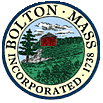 Bolton Parks & Recreation CommissionMeeting MinutesDate:July 13th, 2021Time/Location7:00 p.m.   Zoom Meeting                                    Commissioners Present: Ed Sterling, Greg Kabachinski, Lauren LaRosa, Tara Basta, Larry CedroneGuests:Next Meeting:Tuesday, August 10th, 2021Agenda ItemAction1.Approve Minutes from June 22nd, Meeting Minutes were approved Approved Unanimously2.3.4.5.Field and Event Requests:   NASHOBA othsl soccer, Forbush Field, 8/29-11/14, 9-10:30AM    Jesus pizarro, Town Common Wedding, 4/28/22    Rich Fulvi, girls lacrosse, 7/19-7/23, 9-2    Melissa Hourihan, GFH, Derby, 8/31-11/1, 3-6pm    Mark, T/P, 7/25, 8/11,8/22, tryouts, 11 hours    Mark, T/P, 9/7-10/24, 4-8, & 8-6    Linda, baptism, Town Pond, 8/15Discuss beginning of Summer programsDiscuss BYBS light dedication 7/17/21Discuss Summer Concert Advertising    Nashoba Valley Concert 7/18, 6:00PM     Crocodile River Music 7/25, 6:00PM     Robert Clark Magician 8/1, 6:00PM     Waquasack family singers 8/22, 6:00PMApproved UnanimouslyApproved Unanimously Approved UnanimouslyApproved UnanimouslyApproved UnanimouslyApproved Unanimusly6.Discuss new beach policy7.Discuss Persons Park demo process/EdMeeting ended at Items for next agendaProgram updatesSummer ConcertsEvent Approvals7.Next Meeting:  August 10, 2021, Tuesday, 7:00 pmInitialsESLCGKLLTBCommissionerE. SterlingL. CedoneG. KabachinskiL. LaRosaT. Basta